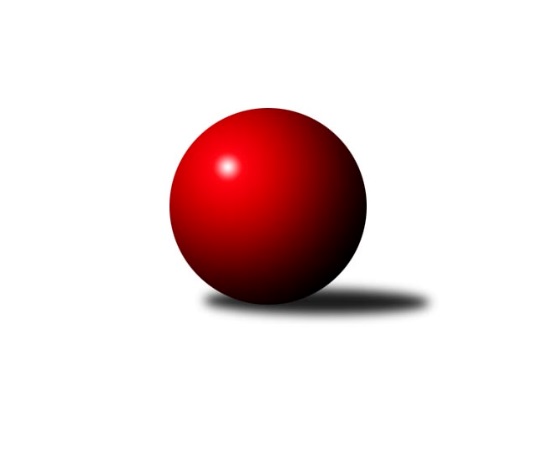 Č.18Ročník 2015/2016	7.3.2016Nejlepšího výkonu v tomto kole: 1680 dosáhlo družstvo: TJ Horní Benešov ˝F˝Meziokresní přebor-Bruntál, Opava 2015/2016Výsledky 18. kolaSouhrnný přehled výsledků:TJ Horní Benešov ˝F˝	- TJ Horní Benešov ˝E˝	6:4	1680:1604		7.3.TJ Sokol Chvalíkovice ˝B˝	- TJ Kovohutě Břidličná ˝C˝	6:4	1555:1509		7.3.TJ Kovohutě Břidličná ˝D˝	- KK PEPINO Bruntál	4:6	1549:1605		7.3.TJ Opava ˝D˝	- KK Minerva Opava ˝C˝	8:2	1631:1402		7.3.RSKK Raciborz	- TJ Jiskra Rýmařov ˝C˝	8:2	1566:1535		7.3.TJ Horní Benešov ˝D˝	- KK PEPINO Bruntál ˝B˝	6:4	1593:1497		7.3.Tabulka družstev:	1.	TJ Horní Benešov ˝E˝	18	16	0	2	132 : 48 	 	 1642	32	2.	KK PEPINO Bruntál	18	13	0	5	110 : 70 	 	 1562	26	3.	TJ Jiskra Rýmařov ˝C˝	18	12	0	6	112 : 68 	 	 1592	24	4.	RSKK Raciborz	18	12	0	6	108 : 72 	 	 1589	24	5.	TJ Kovohutě Břidličná ˝D˝	18	11	0	7	104 : 76 	 	 1567	22	6.	TJ Horní Benešov ˝D˝	18	8	0	10	85 : 95 	 	 1519	16	7.	TJ Horní Benešov ˝F˝	18	8	0	10	84 : 96 	 	 1523	16	8.	TJ Opava ˝D˝	18	7	0	11	70 : 110 	 	 1474	14	9.	TJ Sokol Chvalíkovice ˝B˝	18	7	0	11	69 : 111 	 	 1566	14	10.	KK Minerva Opava ˝C˝	18	7	0	11	68 : 112 	 	 1505	14	11.	TJ Kovohutě Břidličná ˝C˝	18	6	0	12	81 : 99 	 	 1489	12	12.	KK PEPINO Bruntál ˝B˝	18	1	0	17	57 : 123 	 	 1439	2Podrobné výsledky kola:	 TJ Horní Benešov ˝F˝	1680	6:4	1604	TJ Horní Benešov ˝E˝	Pavla Hendrychová	 	 199 	 191 		390 	 0:2 	 395 	 	197 	 198		Miroslav Orság	Miroslav Petřek st.	 	 212 	 207 		419 	 2:0 	 395 	 	196 	 199		Josef Šindler	Jaromír Hendrych st.	 	 238 	 213 		451 	 2:0 	 391 	 	203 	 188		Roman Swaczyna	Zdeněk Kment	 	 213 	 207 		420 	 0:2 	 423 	 	194 	 229		Zdeněk Smržarozhodčí: Nejlepší výkon utkání: 451 - Jaromír Hendrych st.	 TJ Sokol Chvalíkovice ˝B˝	1555	6:4	1509	TJ Kovohutě Břidličná ˝C˝	Daniel Beinhauer	 	 187 	 185 		372 	 0:2 	 382 	 	195 	 187		Anna Dosedělová	Sabina Trulejová	 	 202 	 199 		401 	 2:0 	 345 	 	162 	 183		Luděk Häusler	Otto Mückstein	 	 193 	 224 		417 	 2:0 	 364 	 	159 	 205		Lubomír Khýr	Barbora Víchová	 	 184 	 181 		365 	 0:2 	 418 	 	210 	 208		Leoš Řepka ml.rozhodčí: Nejlepší výkon utkání: 418 - Leoš Řepka ml.	 TJ Kovohutě Břidličná ˝D˝	1549	4:6	1605	KK PEPINO Bruntál	Ladislav Stárek st.	 	 187 	 173 		360 	 0:2 	 418 	 	209 	 209		Tomáš Janalík	Jiří Večeřa	 	 192 	 192 		384 	 0:2 	 396 	 	211 	 185		Martin Kaduk	Jan Doseděl	 	 190 	 205 		395 	 2:0 	 386 	 	190 	 196		František Ocelák	Ota Pidima	 	 202 	 208 		410 	 2:0 	 405 	 	217 	 188		Richard Janalíkrozhodčí: Nejlepší výkon utkání: 418 - Tomáš Janalík	 TJ Opava ˝D˝	1631	8:2	1402	KK Minerva Opava ˝C˝	Josef Klapetek	 	 204 	 214 		418 	 0:2 	 420 	 	225 	 195		Gabriela Beinhaeurová	Lenka Markusová	 	 219 	 197 		416 	 2:0 	 296 	 	161 	 135		Zuzana Šafránková	Milan Franer	 	 215 	 190 		405 	 2:0 	 361 	 	168 	 193		Martin Bičík	Miroslava Hendrychová	 	 204 	 188 		392 	 2:0 	 325 	 	172 	 153		Lenka Hrnčířovározhodčí: Nejlepší výkon utkání: 420 - Gabriela Beinhaeurová	 RSKK Raciborz	1566	8:2	1535	TJ Jiskra Rýmařov ˝C˝	Artur Tokarski	 	 190 	 195 		385 	 0:2 	 398 	 	190 	 208		Pavel Přikryl	Mariusz Gierczak	 	 181 	 193 		374 	 2:0 	 362 	 	191 	 171		Stanislav Lichnovský	Dariusz Jaszewski	 	 224 	 187 		411 	 2:0 	 390 	 	195 	 195		Pavel Švan	Krzysztof Wróblewski	 	 189 	 207 		396 	 2:0 	 385 	 	187 	 198		Miroslav Langerrozhodčí: Nejlepší výkon utkání: 411 - Dariusz Jaszewski	 TJ Horní Benešov ˝D˝	1593	6:4	1497	KK PEPINO Bruntál ˝B˝	Zdeňka Habartová	 	 203 	 198 		401 	 2:0 	 224 	 	132 	 92		Barbora Nepožitková	Barbora Bártková	 	 208 	 191 		399 	 2:0 	 389 	 	186 	 203		Přemysl Janalík	Jan Fadrný	 	 190 	 182 		372 	 0:2 	 449 	 	238 	 211		Josef Novotný	Zbyněk Tesař	 	 200 	 221 		421 	 0:2 	 435 	 	223 	 212		Jan Mlčákrozhodčí: Nejlepší výkon utkání: 449 - Josef NovotnýPořadí jednotlivců:	jméno hráče	družstvo	celkem	plné	dorážka	chyby	poměr kuž.	Maximum	1.	Petr Kozák 	TJ Horní Benešov ˝E˝	437.72	300.7	137.0	3.6	8/8	(493)	2.	Zdeněk Janák 	TJ Horní Benešov ˝E˝	423.90	293.5	130.4	5.0	7/8	(481)	3.	Josef Novotný 	KK PEPINO Bruntál ˝B˝	421.06	286.3	134.8	7.4	7/7	(449)	4.	Zdeněk Černý 	TJ Horní Benešov ˝E˝	418.67	293.5	125.2	3.4	7/8	(467)	5.	Krzysztof Wróblewski 	RSKK Raciborz	416.53	286.5	130.1	5.2	8/8	(448)	6.	Tomáš Janalík 	KK PEPINO Bruntál	413.62	284.0	129.6	5.7	5/7	(434)	7.	Dalibor Krejčiřík 	TJ Sokol Chvalíkovice ˝B˝	412.00	286.5	125.5	6.3	5/7	(444)	8.	Ota Pidima 	TJ Kovohutě Břidličná ˝D˝	411.72	286.4	125.3	8.7	8/8	(431)	9.	Leoš Řepka ml. 	TJ Kovohutě Břidličná ˝C˝	411.54	284.2	127.3	6.9	5/7	(433)	10.	Pavel Švan 	TJ Jiskra Rýmařov ˝C˝	407.89	282.8	125.1	6.4	7/7	(438)	11.	Sabina Trulejová 	TJ Sokol Chvalíkovice ˝B˝	405.42	284.1	121.3	7.4	6/7	(425)	12.	Zdeněk Smrža 	TJ Horní Benešov ˝D˝	403.29	285.7	117.6	7.7	5/6	(455)	13.	Pavel Přikryl 	TJ Jiskra Rýmařov ˝C˝	402.21	282.2	120.0	7.5	7/7	(458)	14.	Gabriela Beinhaeurová 	KK Minerva Opava ˝C˝	402.19	286.1	116.1	9.0	7/8	(443)	15.	Jan Doseděl 	TJ Kovohutě Břidličná ˝D˝	399.67	280.3	119.4	7.5	7/8	(454)	16.	Jiří Večeřa 	TJ Kovohutě Břidličná ˝D˝	399.49	282.3	117.2	8.4	6/8	(447)	17.	Otto Mückstein 	TJ Sokol Chvalíkovice ˝B˝	398.88	280.9	118.0	8.7	6/7	(442)	18.	Mariusz Gierczak 	RSKK Raciborz	396.58	277.4	119.2	7.4	8/8	(428)	19.	Oldřich Tomečka 	KK Minerva Opava ˝C˝	395.50	283.8	111.7	9.3	6/8	(443)	20.	Jan Mlčák 	KK PEPINO Bruntál ˝B˝	393.70	280.0	113.7	7.9	7/7	(435)	21.	František Ocelák 	KK PEPINO Bruntál	393.18	273.9	119.3	7.3	7/7	(463)	22.	Radek Fischer 	KK Minerva Opava ˝C˝	392.86	277.1	115.8	11.6	6/8	(439)	23.	Stanislav Lichnovský 	TJ Jiskra Rýmařov ˝C˝	392.50	276.8	115.7	8.2	7/7	(447)	24.	Barbora Bártková 	TJ Horní Benešov ˝D˝	392.28	269.2	123.0	8.3	5/6	(412)	25.	Jaroslav Zelinka 	TJ Kovohutě Břidličná ˝C˝	391.90	270.9	121.0	9.8	6/7	(436)	26.	Miroslav Langer 	TJ Jiskra Rýmařov ˝C˝	390.13	278.5	111.6	9.8	7/7	(436)	27.	Martin Kaduk 	KK PEPINO Bruntál	389.62	274.0	115.6	11.0	7/7	(431)	28.	Jaromír Hendrych st. 	TJ Horní Benešov ˝F˝	387.27	277.9	109.4	9.9	6/6	(455)	29.	Dariusz Jaszewski 	RSKK Raciborz	385.63	279.5	106.1	11.0	6/8	(418)	30.	Jan Fadrný 	TJ Horní Benešov ˝D˝	385.33	269.5	115.8	8.3	5/6	(437)	31.	David Beinhauer 	TJ Sokol Chvalíkovice ˝B˝	383.90	268.2	115.7	10.2	5/7	(421)	32.	Zdeněk Kment 	TJ Horní Benešov ˝F˝	383.40	275.7	107.8	9.5	6/6	(448)	33.	Daniel Beinhauer 	TJ Sokol Chvalíkovice ˝B˝	382.63	265.0	117.6	9.6	7/7	(447)	34.	Anna Dosedělová 	TJ Kovohutě Břidličná ˝C˝	381.40	275.2	106.2	12.0	5/7	(422)	35.	Richard Janalík 	KK PEPINO Bruntál	381.23	267.1	114.1	9.6	5/7	(423)	36.	Roman Swaczyna 	TJ Horní Benešov ˝E˝	379.93	272.3	107.7	9.7	8/8	(417)	37.	Ladislav Stárek st. 	TJ Kovohutě Břidličná ˝D˝	378.65	267.7	111.0	9.9	6/8	(421)	38.	Miroslav Petřek  st.	TJ Horní Benešov ˝F˝	378.58	269.2	109.4	10.2	6/6	(438)	39.	Zdeňka Habartová 	TJ Horní Benešov ˝D˝	377.25	270.6	106.7	10.5	6/6	(424)	40.	Pavla Hendrychová 	TJ Horní Benešov ˝F˝	371.42	260.7	110.7	10.2	6/6	(456)	41.	Pavel Dvořák 	KK PEPINO Bruntál	371.08	264.6	106.5	11.3	6/7	(408)	42.	Lenka Markusová 	TJ Opava ˝D˝	365.00	266.3	98.7	11.6	5/7	(416)	43.	Zbyněk Tesař 	TJ Horní Benešov ˝D˝	362.53	259.0	103.5	11.6	6/6	(432)	44.	Vladimír Štrbík 	TJ Kovohutě Břidličná ˝D˝	359.50	260.9	98.6	14.2	6/8	(407)	45.	Vilibald Marker 	TJ Opava ˝D˝	358.25	260.7	97.6	13.3	6/7	(398)	46.	Luděk Häusler 	TJ Kovohutě Břidličná ˝C˝	357.67	255.6	102.1	11.8	6/7	(417)	47.	Josef Kočař 	TJ Kovohutě Břidličná ˝C˝	354.11	252.3	101.9	13.2	6/7	(406)	48.	Karel Michalka 	TJ Opava ˝D˝	350.42	256.7	93.8	14.1	6/7	(381)	49.	Lenka Hrnčířová 	KK Minerva Opava ˝C˝	346.31	253.5	92.8	15.3	7/8	(418)	50.	Barbora Nepožitková 	KK PEPINO Bruntál ˝B˝	301.05	229.0	72.1	23.2	6/7	(371)	51.	Adéla Orságová 	KK PEPINO Bruntál ˝B˝	294.42	228.8	65.7	24.5	6/7	(364)		Jan Chovanec 	TJ Opava ˝D˝	429.00	301.0	128.0	7.0	1/7	(429)		Milan Franer 	TJ Opava ˝D˝	406.60	292.1	114.5	7.8	2/7	(431)		Miroslava Hendrychová 	TJ Opava ˝D˝	401.71	279.1	122.6	7.9	4/7	(422)		Artur Tokarski 	RSKK Raciborz	398.16	276.3	121.8	8.9	5/8	(440)		Cezary Koczorski 	RSKK Raciborz	397.00	284.3	112.8	8.3	4/8	(424)		Josef Klapetek 	TJ Opava ˝D˝	396.60	286.3	110.3	8.5	2/7	(440)		Josef Šindler 	TJ Horní Benešov ˝E˝	395.00	284.0	111.0	9.0	1/8	(395)		Vladislav Kobelár 	TJ Opava ˝D˝	391.25	276.4	114.9	10.8	4/7	(416)		Miroslav Orság 	TJ Horní Benešov ˝E˝	380.25	261.8	118.4	9.3	3/8	(415)		Zdeněk Žanda 	TJ Horní Benešov ˝F˝	379.67	264.2	115.5	10.4	3/6	(395)		Luděk Bambušek 	TJ Jiskra Rýmařov ˝C˝	378.00	281.0	97.0	16.0	1/7	(378)		Jindřich Dankovič 	TJ Horní Benešov ˝D˝	376.50	267.5	109.0	11.3	2/6	(409)		Barbora Víchová 	TJ Sokol Chvalíkovice ˝B˝	375.29	268.8	106.5	12.7	3/7	(425)		Lubomír Bičík 	KK Minerva Opava ˝C˝	367.67	261.3	106.3	10.7	3/8	(401)		Lukáš Janalík 	KK PEPINO Bruntál	367.00	261.0	106.0	6.5	1/7	(375)		Martin Bičík 	KK Minerva Opava ˝C˝	365.75	264.4	101.4	12.2	5/8	(425)		Ryszard Grygiel 	RSKK Raciborz	363.20	260.0	103.2	9.4	5/8	(406)		Přemysl Janalík 	KK PEPINO Bruntál ˝B˝	361.33	259.3	102.0	11.3	3/7	(395)		Milan Milián 	KK PEPINO Bruntál ˝B˝	358.00	258.0	100.0	11.0	1/7	(358)		Lubomír Khýr 	TJ Kovohutě Břidličná ˝C˝	355.88	255.4	100.5	14.2	4/7	(387)		Miroslav Smékal 	TJ Kovohutě Břidličná ˝D˝	354.00	258.0	96.0	11.0	1/8	(354)		Jiří Novák 	TJ Opava ˝D˝	353.00	250.0	103.0	11.0	2/7	(365)		Pavel Jašek 	TJ Opava ˝D˝	344.50	256.3	88.2	14.5	3/7	(363)		Jan Kriwenky 	TJ Horní Benešov ˝E˝	342.33	252.5	89.8	16.9	2/8	(350)		Roman Škrobánek 	TJ Opava ˝D˝	341.50	257.0	84.5	17.5	4/7	(400)		Zuzana Šafránková 	KK Minerva Opava ˝C˝	341.25	247.5	93.8	17.5	2/8	(392)		Adéla Vaidová 	TJ Sokol Chvalíkovice ˝B˝	336.67	249.7	87.0	18.7	3/7	(359)		Marek Prusicki 	RSKK Raciborz	328.75	225.0	103.8	14.8	2/8	(349)		Michal Nepožitek 	KK PEPINO Bruntál ˝B˝	306.71	231.4	75.3	19.6	2/7	(326)Sportovně technické informace:Starty náhradníků:registrační číslo	jméno a příjmení 	datum startu 	družstvo	číslo startu24614	Zuzana Šafránková	07.03.2016	KK Minerva Opava ˝C˝	3x8528	Přemysl Janalík	07.03.2016	KK PEPINO Bruntál ˝B˝	3x24459	Martin Bičík	07.03.2016	KK Minerva Opava ˝C˝	6x14498	Lenka Markusová	07.03.2016	TJ Opava ˝D˝	4x6452	Miroslava Hendrychová	07.03.2016	TJ Opava ˝D˝	2x14783	Gabriela Beinhauerová	07.03.2016	KK Minerva Opava ˝C˝	7x21486	Jan Mlčák	07.03.2016	KK PEPINO Bruntál ˝B˝	6x15189	Sabina Trulejová	07.03.2016	TJ Sokol Chvalíkovice ˝B˝	5x13818	Miroslav Langer	07.03.2016	TJ Jiskra Rýmařov ˝C˝	6x22843	Stanislav Lichnovský	07.03.2016	TJ Jiskra Rýmařov ˝C˝	6x22279	Pavel Švan	07.03.2016	TJ Jiskra Rýmařov ˝C˝	5x8888	Pavel Přikryl	07.03.2016	TJ Jiskra Rýmařov ˝C˝	6x14138	Josef Novotný	07.03.2016	KK PEPINO Bruntál ˝B˝	6x
Hráči dopsaní na soupisku:registrační číslo	jméno a příjmení 	datum startu 	družstvo	Program dalšího kola:19. kolo14.3.2016	po	16:30	KK PEPINO Bruntál ˝B˝ - TJ Kovohutě Břidličná ˝D˝	14.3.2016	po	17:00	TJ Horní Benešov ˝E˝ - TJ Opava ˝D˝	14.3.2016	po	17:00	KK Minerva Opava ˝C˝ - TJ Horní Benešov ˝D˝	14.3.2016	po	18:00	RSKK Raciborz - TJ Sokol Chvalíkovice ˝B˝	14.3.2016	po	18:00	TJ Jiskra Rýmařov ˝C˝ - TJ Horní Benešov ˝F˝	15.3.2016	út	16:30	KK PEPINO Bruntál - TJ Kovohutě Břidličná ˝C˝	Nejlepší šestka kola - absolutněNejlepší šestka kola - absolutněNejlepší šestka kola - absolutněNejlepší šestka kola - absolutněNejlepší šestka kola - dle průměru kuželenNejlepší šestka kola - dle průměru kuželenNejlepší šestka kola - dle průměru kuželenNejlepší šestka kola - dle průměru kuželenNejlepší šestka kola - dle průměru kuželenPočetJménoNázev týmuVýkonPočetJménoNázev týmuPrůměr (%)Výkon3xJaromír Hendrych st.Hor.Beneš.F4513xJaromír Hendrych st.Hor.Beneš.F113.824514xJosef NovotnýPEPINO B4497xJosef NovotnýPEPINO B113.314492xJan MlčákPEPINO B4352xJan MlčákPEPINO B109.784355xZdeněk SmržaHor.Beneš.E4231xDariusz JaszewskiRaciborz109.14112xZbyněk TesařHor.Beneš.D4215xTomáš JanalíkPEPINO108.44186xGabriela BeinhaeurováMinerva C4202xGabriela BeinhaeurováMinerva C108.3420